حضرات السادة والسيدات،تحية طيبة وبعد،1	قدمت في الرسالة المعممة 251 لمكتب تقييس الاتصالات بتاريخ 19 أكتوبر 2016، التوصية المذكورة أعلاه للإلغاء بناءً على طلب 17 دولة عضواً و34 عضو قطاع من المشاركين في اجتماع لجنة الدراسات 5 (جنيف، 14-10 أكتوبر 2016) عملاً بأحكام الفقرة 2.8.9 من القسم 9 من القرار 1 الصادر عن الجمعية العالمية لتقييس الاتصالات (الحمامات، 2016).2	وقد تحققت الشروط التي تحكم إلغاء هذه التوصية في 19 يناير 2017.ولم ترد على المشاورة أي إدارة من إدارات الدول الأعضاء ولا أي عضو من أعضاء القطاع، ولم يُستلم أي اعتراض على هذا الإلغاء.وبناءً على ذلك تلغى التوصية ITU-T K.5، "الاستخدام المشترك للأعمدة من جانب توزيع الكهرباء والاتصالات".وتفضلوا بقبول فائق التقدير والاحترام.تشيساب لي
مدير مكتب تقييس الاتصالات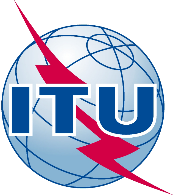 الاتحـاد الدولـي للاتصـالاتمكتب تقييس الاتصالاتجنيف، 20 يناير 2017المرجع:TSB Circular 5إلى:-	إدارات الدول الأعضاء في الاتحاد؛-	أعضاء قطاع تقييس الاتصالات؛-	المنتسبين إلى قطاع تقييس الاتصالات؛-	الهيئات الأكاديمية المنضمة إلى الاتحادالهاتف:+41 22 730 6301إلى:-	إدارات الدول الأعضاء في الاتحاد؛-	أعضاء قطاع تقييس الاتصالات؛-	المنتسبين إلى قطاع تقييس الاتصالات؛-	الهيئات الأكاديمية المنضمة إلى الاتحادالفاكس:+41 22 730 5853إلى:-	إدارات الدول الأعضاء في الاتحاد؛-	أعضاء قطاع تقييس الاتصالات؛-	المنتسبين إلى قطاع تقييس الاتصالات؛-	الهيئات الأكاديمية المنضمة إلى الاتحادالبريد الإلكتروني:tsbsg5@itu.intنسخة إلى:-	رئيس لجنة الدراسات 5 لقطاع تقييس الاتصالات ونوابه؛-	مدير مكتب تنمية الاتصالات؛-	مدير مكتب الاتصالات الراديويةالموضوع:إلغاء التوصية ITU-T K.5 لقطاع تقييس الاتصالاتإلغاء التوصية ITU-T K.5 لقطاع تقييس الاتصالات